MAT –  Preverimo, kaj smo se do sedaj naučili Najprej si ob spodnjih rešitvah preglej, kako si naloge rešil včeraj: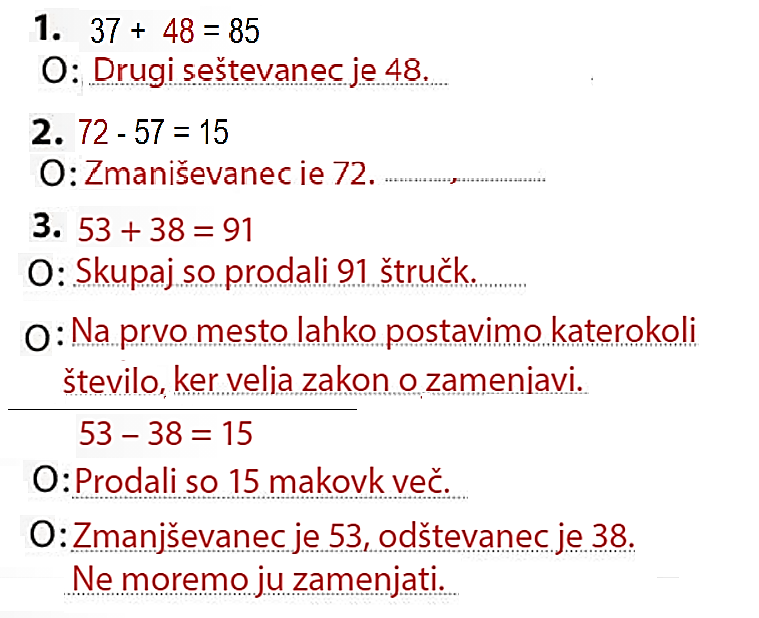 Danes boš reševal naloge iz DZ na str. 88, 89 in 90 Preverimo, kaj smo se do sedaj naučili. SLJ – Vejica pri naštevanju Najprej preglej, če si včeraj pravilno rešil naloge v DZ na str. 66 in 67:Str. 66Med besedami, s katerimi naštevamo, je zapisana vejica.Ob vejici gremo z glasom navzgor in naredimo tudi kratek premor.Vejica stoji vedno znotraj povedi. Cvetličar mora za svoje delo kupiti pršilke, zalivalke, škarje, merilnike vlage in drugo.Str. 67Njegove glavne naloge so saditev drevja, skrb za cvetje in zelenje, skrb za lončnice, oblikovanje šopkov in drugih aranžmajev.Cvetličar mora poznati okrasne rastline, njihovo vzgojo in vzdrževanje, rezano cvetje in zelenje, suhe rože in trave.Da, delo cvetličarja je lahko nevarno, saj se lahko poškoduje s škarjami, kleščami.Več podatkov o poklicu cvetličarja bi lahko poiskal na spletu.Spomni se pravila: Sedaj pa reši 1. nalogo v DZ na str. 67.Reši še 2. nalogov v DZ na str. 68. Spodnji primer ti prikaže, kako nalogo rešiš:Kuhar pri svojem delu uporablja mešalnik, nož, desko za rezanje zelenjave, žlico, kuhalnico in lonce.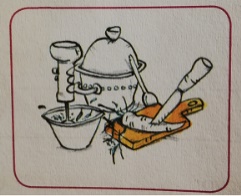 DRU- Prazniki – ponovitevNajprej si na spodnji povezavi oglej posnetek.https://youtu.be/1VFtB1g9vpg Sedaj pa boš na povezavi https://www.youtube.com/watch?v=Ihb8XR0BnIQ izvedel nekaj več o dnevu reformacije.Že veš, kdaj in katere praznike praznujemo Sloveniji? Preveri svoje znanje s kratkim testom na tej povezavi: https://www.thatquiz.org/sl/practicetest?1z56rmhz835q  .Bodi pozoren, da pravilno napišeš celo ime praznika. Naloge reši večkrat, tekmuj sam s seboj.LUM –  STRIP (P. Kovač: Vezalkine sanje)Še enkrat glasno preberi zgodbo Vezalkine sanje in svoje nadaljevanje in nariši strip. Riši kar v zvezek za SLJ.Nariši najmanj 6 kvadratkov. V 1. kvadratek nariši kar se je zgodilo na začetku besedila, v zadnji kvadratek kar je bilo na koncu, vmes pa vmesno dogajanje. Spomni se, kako rišemo stripe - tako da prostorčke oštevilčimo, v                  napišemo kar si oseba misli, v              napišemo kaj oseba reče, v pravokotnike spodaj ali zgoraj  pa opišemo dogajanje. Strip nariši s svinčnikom in pobarvaj z barvicami. Veliko ustvarjalnosti ti želim!